Дорогие выпускники,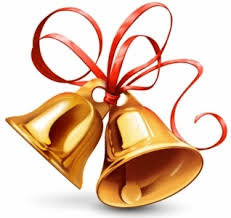 уважаемые учителя и родители!От имени администрации муниципального образования Ковардицкое Муромского района примите искренние поздравления с самым незабываемым школьным праздником –                                           Последним звонком!!!        Окончание школы – это важный рубеж в жизни каждого человека. Впереди – ответственная пора, когда предстоит выбрать профессию и определить свою дальнейшую судьбу. Знания, которые Вы получили в школе, вскоре пополнятся профессиональными навыками. Сегодня для Вас открыты огромные возможности для самореализации, личностного роста и развития. Пусть Ваше решение будет взвешенным и верным!       Особую признательность выражаю учителям. Вы отдаете своим ученикам не только знания, но и душевное тепло.        Дорогие выпускники, всегда помните о своих учителях, которые за годы учебы постарались вложить в Вас всё самое лучшее, доброе, светлое.Желаю крепкого здоровья, праздничного настроения и нацеленности на успех! В добрый путь!Глава администрации муниципального образованияКовардицкое Муромского районаВ.В. Данилов